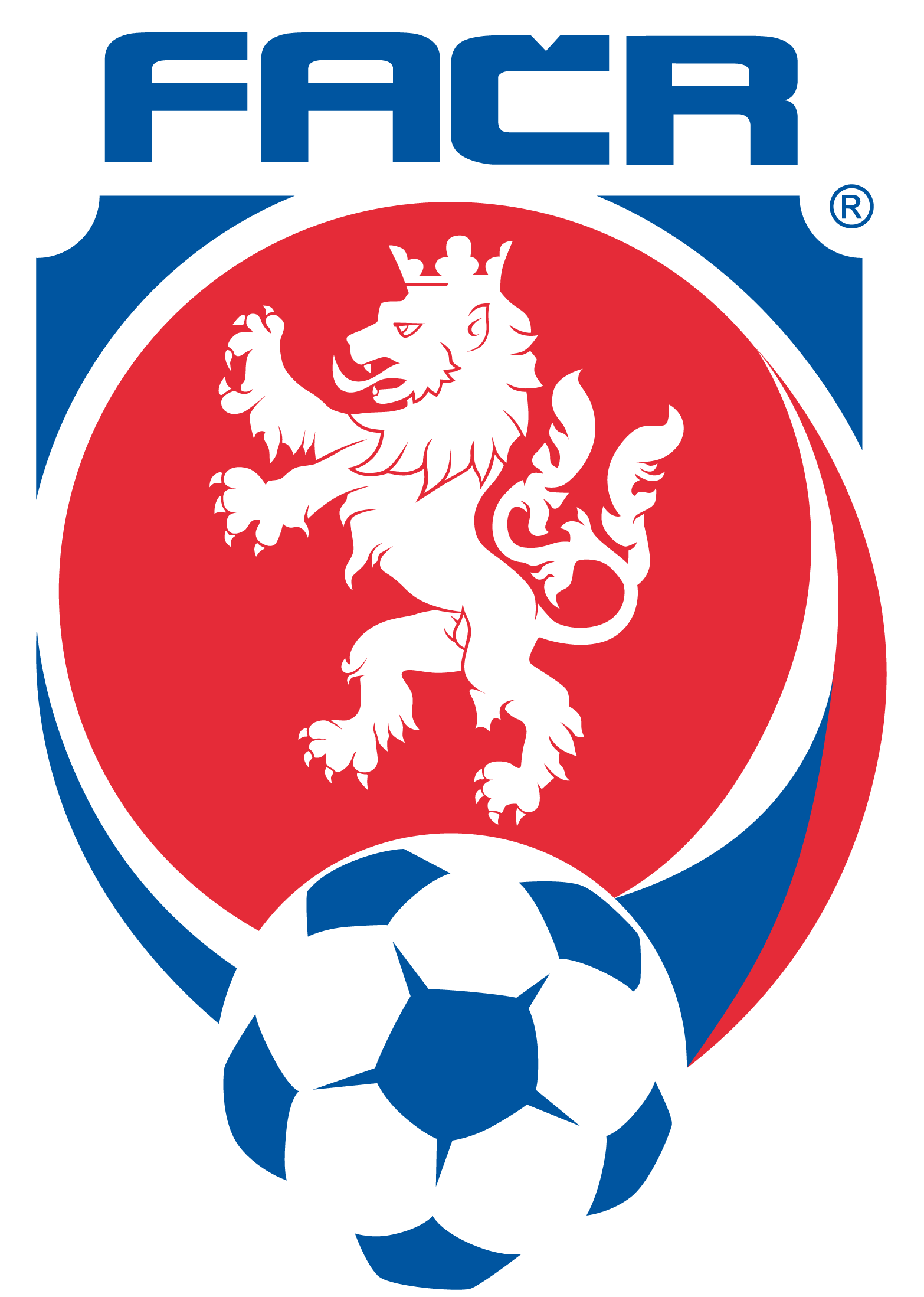 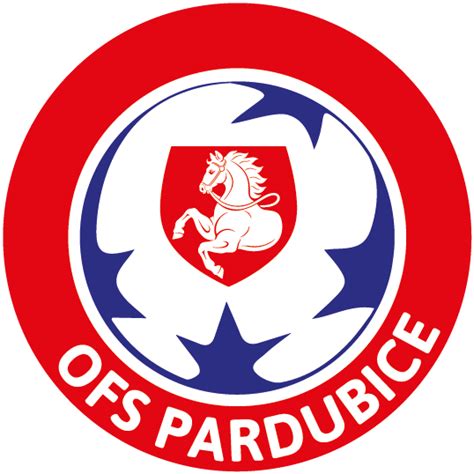                               Fotbalová asociace České republiky          Okresní fotbalový svaz PardubiceK Vinici 1901530 02 Pardubice                                        IČO 22 88 28 21Vážení sportovní přátelé,dovolujeme si vás touto cestou pozvat na doškolení trenérů licence C, které je pořádáno TMK VV OFS Pardubice pro trenéry, kterým platnost licence bude končit k 31.12.2020, popřípadě skončila před tímto datem.Délka studia doškolení C - licence čítá dohromady 3 hodiny teoretické a praktické výuky.Lokality teoretické výuky: Pardubice, ZŠ Ohrazenice, Trnovská 159Lokalita praktické výuky:  Pardubice, UMT, Marie Majerové 215Zahájení: pátek 4.12.2020 od 16:30 hod. na malé UMT v OhrazenicíchPoplatky za účast na doškolení jsou stanoveny takto: držitelé licence C, kterým platnost licence končí 31.12.2020, zaplatí poplatek 300,-- Kč /prodloužení licence/.  Platbu kurzovného proveďte převodem na bankovní účet OFS 2400590539/2010, variabilní symbol ID číslo, do zprávy pro příjemce uveďte příjmení. Přihlášení na doškolení je možné pouze elektronickou formou: https://kurzy.fotbal.cz/registrace-kurzu/2f0e258a-d63c-11ea-97a1-112ccd9026edPřihlášení zájemci o doškolení zašlou (poštou) na adresu OFS Pardubice  (K Vinici 1901, 530 02 Pardubice): starý trenérský průkaz, podepsané foto pasového formátu na nový trenérský průkaz, potvrzení o zaplacení poplatku a vyplněnou návratku, která je přílohou této pozvánky. Uvedené náležitosti (potvrzení o platbě, foto + návratka) zašlete obratem, nejpozději však do 25.11.2020!Průkazy budou poté připraveny k vyzvednutí po skončení doškolení, předčasný odchod z doškolení je nutno nahradit!Na setkání s vámi se těší         Drahoslav Drábek  v. r.                                                         Jiří Kovárník v. r.                                                                                                                                                                 předseda KM OFS Pardubice                               předseda TMK VV Pardubického KFS                                                       Lukáš Daněk  v. r.                                      Grassroots trenér mládeže OFS Pardubice                                                               N Á V R A T K APotvrzuji tímto závazně svoji účast na doškolení trenérů       licence C, které se koná v pátek 4. prosince 2020,od 16,30 hodin v Pardubicích                                              Jméno a příjmení:………………………………………………….....Datum narození:………………………………………………………Adresa bydliště:……………………………………………………….………………………………………………………………………….Telefonní číslo:………………………………………………………...Mailová adresa:……………………………………………………….Působím v klubu:……………………………………………………ID číslo:…………………………………………………………………                                        ……………………….                                                     podpis